FACULTY PROFILE                                                                                       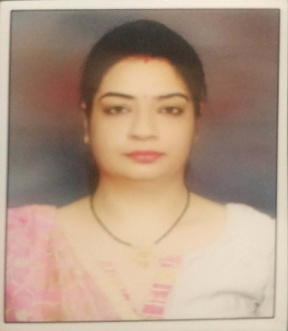 Name Ms. Sania GroverMs. Sania GroverQualificationM.Pharm. (Pharmacology)M.Pharm. (Pharmacology)Designation Assistant ProfessorAssistant ProfessorDepartment PharmacologyPharmacologyDate of Joining 09/01/2020Total Exp: 7.5 years    Teaching:  5.4     Industry: 2.1 Father Name Sh. Sunil Kumar GroverSh. Sunil Kumar GroverSh. Sunil Kumar GroverMother Name Smt. Manju GroverSmt. Manju GroverSmt. Manju GroverDate of Birth 25/01/198825/01/1988Male/Female : FemalePCI Reg.No. : 40793Valid upto : 28/02/2025No. : 40793Valid upto : 28/02/2025Category : GeneralE-mailsaniagrover@isfcp.orgsaniagrover@isfcp.orgsaniagrover@isfcp.orgPhone No.987233279698723327969872332796UG Year :  2006-2010                   Div./Grade : First Division with DistinctionName of University : Punjab Technical University, Jalandhar, PunjabYear :  2006-2010                   Div./Grade : First Division with DistinctionName of University : Punjab Technical University, Jalandhar, PunjabYear :  2006-2010                   Div./Grade : First Division with DistinctionName of University : Punjab Technical University, Jalandhar, PunjabPGBranch : Year :  2010-2012                            Div./Grade : First DivisionName of University : Punjab Technical University, Jalandhar, PunjabYear :  2010-2012                            Div./Grade : First DivisionName of University : Punjab Technical University, Jalandhar, PunjabYear :  2010-2012                            Div./Grade : First DivisionName of University : Punjab Technical University, Jalandhar, PunjabGPAT/GRE/GATE/NETScore – GPAT  :                 GRE :                 GATE :                NET:        Other  :Score – GPAT  :                 GRE :                 GATE :                NET:        Other  :Score – GPAT  :                 GRE :                 GATE :                NET:        Other  :Ph.D. Year :  2019-Pursuing                             Course work Grade : A+Name of University : I.K. Gujral Punjab Technical University, Jalandhar, PunjabTitle of Thesis : Scholarship (If any) JRF/SRF : Year :  2019-Pursuing                             Course work Grade : A+Name of University : I.K. Gujral Punjab Technical University, Jalandhar, PunjabTitle of Thesis : Scholarship (If any) JRF/SRF : Year :  2019-Pursuing                             Course work Grade : A+Name of University : I.K. Gujral Punjab Technical University, Jalandhar, PunjabTitle of Thesis : Scholarship (If any) JRF/SRF : Paper Published (Research Papers and Review)National/InternationalNo. : 01                             Total IF :  2.5                      Citation :    24National/InternationalNo. : 01                             Total IF :  2.5                      Citation :    24National/InternationalNo. : 01                             Total IF :  2.5                      Citation :    24Webinar /Guest Lecture Attended     :  11                            Organized :    01                    As  Speaker : Attended     :  11                            Organized :    01                    As  Speaker : Attended     :  11                            Organized :    01                    As  Speaker : Seminar/Conference(National/Int.)Attended :  13                             Organized :                         As Speaker :Attended :  13                             Organized :                         As Speaker :Attended :  13                             Organized :                         As Speaker :Patent Patent Published/Filled :                              Design Patent Granted : Patent Published/Filled :                              Design Patent Granted : Patent Published/Filled :                              Design Patent Granted : Transfer Technology Consultancy : Consultancy : Books & Book Chapters(National/Int.)Books  :                                     Chapters : Books  :                                     Chapters : Books  :                                     Chapters : As Guide/ Supervisor (PG M. Pharm. Awarded :                      M. Pharm.  Registered :Ph.D. Awarded           :                                 Ph.D. Registered : M. Pharm. Awarded :                      M. Pharm.  Registered :Ph.D. Awarded           :                                 Ph.D. Registered : M. Pharm. Awarded :                      M. Pharm.  Registered :Ph.D. Awarded           :                                 Ph.D. Registered : Projects Title : Agency : Year of sanctioned :                              Amount :        Title : Agency : Year of sanctioned :                              Amount :        Title : Agency : Year of sanctioned :                              Amount :        Projects Title : Agency : Year of sanctioned :                              Amount :        Title : Agency : Year of sanctioned :                              Amount :        Title : Agency : Year of sanctioned :                              Amount :        Membership IHPA :                           APTI :                          ISTE : SPER :                           Any Other : IHPA :                           APTI :                          ISTE : SPER :                           Any Other : IHPA :                           APTI :                          ISTE : SPER :                           Any Other : International Visit 1.2.3.1.2.3.1.2.3.Chairperson/Member of any Body (Academic Council/BOS) etc.1.2.3.4.1.2.3.4.1.2.3.4.Awards Received Award Name : Year :                         By (Agency) : Award Name : Year :                         By (Agency) : Award Name : Year :                         By (Agency) : Awards Received Award Name : Year :                         By (Agency) :Award Name : Year :                         By (Agency) :Award Name : Year :                         By (Agency) :Awards Received Award Name : Year :                         By (Agency) :Award Name : Year :                         By (Agency) :Award Name : Year :                         By (Agency) :Awards Received Award Name : Year :                        By (Agency) :Award Name : Year :                        By (Agency) :Award Name : Year :                        By (Agency) :Awards Received Award Name : Year :                         By (Agency) :Award Name : Year :                         By (Agency) :Award Name : Year :                         By (Agency) :Online Courses (If any)1. Decontamination and sterilization of medical devices- WHO2. COVID-19 Combatant- The school of Allied Health sciences, VMRF-DU, Salem3. NCOVID-19 awareness and prevention- Apollo-Medskills4. Standard Precautions: Hand hygiene-WHO5. Severe acute respiratory infection (SARI) treatment facility design-WHO6. Infection prevention and control- Department of personnel and Training7. Basics of COVID-19- Department of personnel and Training1. Decontamination and sterilization of medical devices- WHO2. COVID-19 Combatant- The school of Allied Health sciences, VMRF-DU, Salem3. NCOVID-19 awareness and prevention- Apollo-Medskills4. Standard Precautions: Hand hygiene-WHO5. Severe acute respiratory infection (SARI) treatment facility design-WHO6. Infection prevention and control- Department of personnel and Training7. Basics of COVID-19- Department of personnel and Training1. Decontamination and sterilization of medical devices- WHO2. COVID-19 Combatant- The school of Allied Health sciences, VMRF-DU, Salem3. NCOVID-19 awareness and prevention- Apollo-Medskills4. Standard Precautions: Hand hygiene-WHO5. Severe acute respiratory infection (SARI) treatment facility design-WHO6. Infection prevention and control- Department of personnel and Training7. Basics of COVID-19- Department of personnel and TrainingAny Other 